The First Sunday in Lent, March 10th, 2019Bethlehem/Zion Lutheran Parish              March 10, 2019            Rev. James Norton Ludington & Fall Creek, Wisconsin           Linda Wiese, Organist    	     715-514-5478● ● ● ● ● ● ● ● ● ● ● ● ● ● ● ● ● ● ● ● ● ● ● ● ● ● ● ● ● ● ● ● ● ● ● ● ● ● ● ●LSB#4 P203		             LSB Hymns:  527, 424, 611, 618, 637, 805Old Testament Reading:  Deuteronomy 26:1-11Epistle:  Romans 10:8b-13Holy Gospel: Luke 4:1-13The Message:  “Our Flesh is Also Tempted ”Text: Luke 4:1-13Zion choir will be singing "Standing on the Promises" (CH  #410)● ● ● ● ● ● ● ● ● ● ● ● ● ● ● ● ● ● ● ● ● ● ● ● ● ● ● ● ● ● ● ● ● ● ● ● ● ● ●This Week’s ScheduleSunday, March 10, 2019		9:00am		Zion Worship Service[Communion]				9:00am		Bethlehem Sunday School and Adult 								                  Bible Study  				           10:00am		Zion Sunday School                   						           10:30am	             Bethlehem Worship Service					6:30pm		Youth Group MeetsMonday, March 11th			9:00am		Quilting @ BethlehemTuesday, March 12th			7:30pm		Dartball @ BethlehemWednesday, March 13th			5:00pm	  	Confirmation-when there is no school, 								there is no confirmation.Wednesday March 13th  7:30pm @ Bethlehem -Lenten Service, light lunch after service.Thursday, March 14th			Noon	      	Bethlehem Ladies Aid with Potluck lunchSunday, March 17, 2019		9:00am		Zion Worship Service					9:00am		Bethlehem Sunday School and Adult 								                  Bible Study  				           10:00am		Zion Sunday School                   						           10:30am	             Youth Sunday/Bethlehem Worship Service                                                                                               with Youth Taco Dinner after services							Bethlehem Choir Practice Come join the Youth on March 17th at Bethlehem for their annual Youth Sunday service with a taco meal to follow. Service will include a Sunday School sing and contemporary music." The congregation is asked to bring deserts.Happy Birthday last week to:  Tristan Maland, Riley Charlo, Elton Stephan, Valint (Bud) Hadorn, & Luke Pilgrim.Lent Service is March 13th at Bethlehem @ 7:30. The theme this year is “Behold the Man”.Lunch, at Zion today is hosted by the council with proceeds going to the fuel account.  Next week's lunch is hosted by the Mission Board, with proceeds going toward sending kids to camp.  Be sure to stop in for good food, great fellowship, and to support these ministries.  

Zion is still looking for someone to step forward to fill the position of treasurer.  This is an important position, which is vital to the continuation of our congregation.  Prayerfully consider if this is something that you can do for our church.   

Zion congregation and choir are also, still seeking someone to take the position of church organist.  If you know of someone who would do this, please talk to Dave Kiesow. ***CHOIR IS PRACTING TODAY AT BETHLEHEM.  IF YOU LIKE TO SING, COME AND JOIN US.  WE’D LOVE TO HAVE YOU SING WITH US! 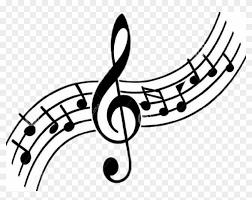 The Quilters at Bethlehem are really making progress.  If you’d like to help them, feel freeto come any Monday morning at 9am and they’ll gladly show you what to do.Bethlehem’s Sunday School collected $64.64 for the Camp Luther 2019 Hearts for Jesus mission “Filled with the Spirit” The money will be used to purchase new and larger round tables for the new dining hall and Community Center at Camp Luther.   Thank you for your contributions.Today in Sunday School, we learned about Jesus teaching the Pharisee Nicodemus under the cover of night.  Since the fall into sin, all are born spiritually blind, sinful, and unclean.  We are like Nicodemus and cannot see our sin or understand who Jesus truly is for us.  As children of God, born of water and the Spirit, we can see our sinfulness and the salvation that is ours in Jesus Christ.  Discuss with your children, “How did Baptism change you? What does Baptism do?” John 3:1-21.Check out your bulletin board in the narthex.  Also, there are large print Portals of Prayer available, and free items in the last row of mailboxes at Bethlehem and on the table in the narthex.  of them.Our Worship Response 03/03/2019   				               Bethlehem		             Zion                 Attendance                                                        65                            	              34  Offerings      		 	             $1459.00		        $1403.50  Missions				 $125.00 Building Fund				   $25.00Weekly Budget Needs:	                            $1185.24                     	        $1138.00+++++ Please remember in your prayers: Vivian Huff, Matt Boyea, Eugene Neumann, Dorothy (Noel) Smith, Don Lane, Bev Curler, Paul Leverty, Penny & Olivia Schmidt, Martha Jaenke, Pastor Jones at Zion-Chippewa, Diane Goss, the grandson of Eugene and Dotty Neumann, Drake, who was hurt snowboarding; shut-ins and members living in Care Facilities.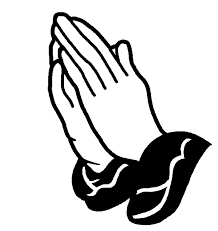 	OUR NURSING HOME RESIDENTS                             HOMEBOUND	Augusta--Diane Goss--Zion                                 	Brian Markham--Beth                   	   Geneva Smith--Beth.                            	Carol Huff--Zion               	   Eileen Hagedorn--Zion                          	Don Berlin--Beth.                 	   Amy Bergman--Zion 			Ellie Grunewald-Beth                 	   Naomi Sudbrink--Beth. 		Delores Starck-Beth.							Winifred Boyea-Wicksey-Zion							Marlene & Bo Tessmer-Beth.Also in nursing homes, or assisted living:			Phyllis Peterson-ZionBev Curler...Oak Gardens Place, Altoona The Manor, Chippewa Falls--Delores Staats, (Marilyn Norton’s mother)Grace-Woodlands, Eau Claire--Florence Korn-Beth.   Neillsville--Dorothy Solberg-Beth.Stanley--Robert Reppe-Zion     River Pines, Altoona--Julia Phillips-Beth******	Persons to contact with Prayer Chain requests: Zion, Betty Woodford 715 877 3225;                   	Bethlehem, Sharon Tumm 715 877 2402+++++Bethlehem Lutheran Church reaching out to our community and to the world with the gospel of Jesus Christ.Zion Lutheran Church seeks to preach and teach God’s word to all people of all ages and showGod’s love through our witness, fellowship and service.The First Sunday in Lent, March 10th, 2019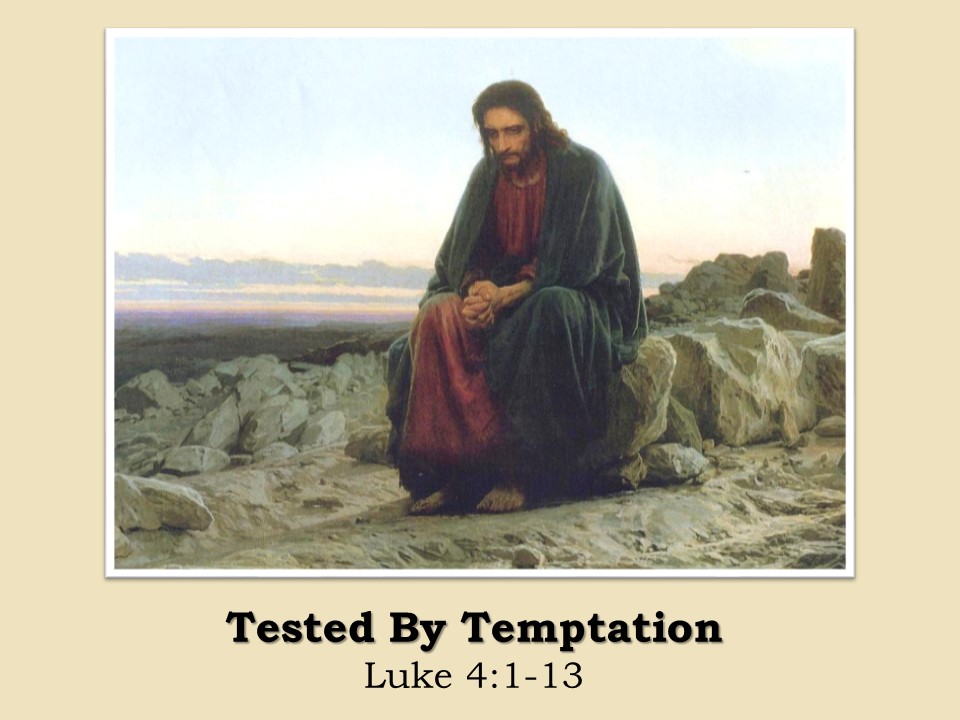 BETHLEHEM-ZION LUTHERAN PARISH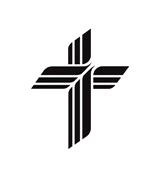 Pastor – Rev. James Norton, (715)514-5478 or cell 1(217)725-2487Bethlehem, Parish Office (715) 877-3249 - E19675 St. Rd. 27, Fall Creek, WI  54742Zion (715) 877-3128 - 1286 S 150th Ave, Fall Creek, WI 54742Web address: www.zion-bethlehem.org    Facebook: Zion-Bethlehem Lutheran Churche-mail – countryc@centurylink.net